	Ginebra, 7 de junio de 2016Estimada señora/Estimado señor:Deseo informarle que la aprobación del proyecto de Recomendación UIT-T Q.3960 "Marco para la medición de la velocidad de Internet en redes fijas y móviles" ha sido aplazada por el Presidente de la CE 11 hasta la citada reunión de la CE, en consulta con la TSB y de acuerdo con lo dispuesto en la Recomendación UIT-T A.8, § 4.4.2, según quedará reflejado en TSB AAP-82. Este aplazamiento se debe al número de comentarios de la última llamada recibidos durante el periodo de última llamada del 16.01.2016 al 12.02.2016.La versión final del proyecto de Recomendación UIT-T Q.3960 "Marco para la medición de la velocidad de Internet en redes fijas y móviles", con las modificaciones introducidas durante el periodo de solución de comentarios, se presentará en breve para su examen y aprobación como Documento TD 1186 (GEN/11).Le deseo una reunión agradable y productiva.Atentamente,Chaesub Lee
Director de la Oficina de Normalización
de las Telecomunicaciones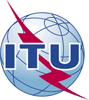 Unión Internacional de TelecomunicacionesOficina de Normalización de las Telecomunicaciones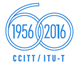 Ref.:Addéndum 2 a la 
Carta Colectiva TSB 12/11Tel.:+41 22 730 5858–	A las Administraciones de los Estados Miembros de la Unión;–	A los Miembros del Sector UIT-T;–	A los Asociados del UIT-T que participan en los trabajos de la Comisión de Estudio 11;–	A las Instituciones Académicas de la UITFax:Correo-e:+41 22 730 5853tsbsg11@itu.int–	A las Administraciones de los Estados Miembros de la Unión;–	A los Miembros del Sector UIT-T;–	A los Asociados del UIT-T que participan en los trabajos de la Comisión de Estudio 11;–	A las Instituciones Académicas de la UITAsunto:Aprobación del proyecto de Recomendación UIT-T Q.3960 "Marco para la medición de la velocidad de Internet en redes fijas y móviles" aplazada hasta la reunión de la CE 11, Ginebra, 27 de junio – 6 de julio de 2016